Conwy and Prestatyn Circuit, North WalesWe are recruiting!SCHOOLS AND FAMILIES WORKERBase:			St David’s Methodist Church, Craig y Don, LlandudnoSalary:		£27,300.00Reporting to:	Superintendent or delegated ministerClosing date:	27th February 2024Hours:		35 hours per weekWe are looking for a School and Family Worker to support the vision of the Circuit in engaging with children, schools and families in the church and the wider community.This post is new to the Circuit and offers an exciting opportunity to develop services and relationships with schools, families and the local community.The person we are looking for must be:A committed and practising Christian, with an understanding of MethodismAble to work alone, but as part of a wider teamTrained (or willing to be trained) in all aspects of Safeguarding, including risk assessmentFlexible in regard to hours of workPossessed of excellent interpersonal skills and able to relate to people of all agesAble to demonstrate relevant experienceAn Enhanced DBS disclosure and disbarring check will be required for this post.This post is for a fixed term of 3 years, subject to be extended following a review and available funding.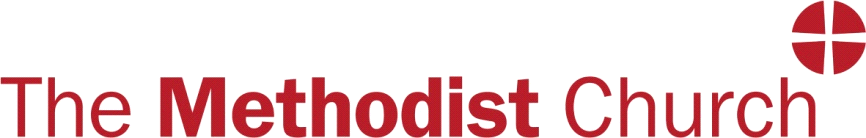 